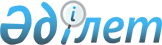 О внесении изменения в решение Казталовского районного маслихата от 27 декабря 2013 года № 20-1 "О районном бюджете на 2014-2016 годы"
					
			Утративший силу
			
			
		
					Решение Казталовского районного маслихата Западно-Казахстанской области от 9 декабря 2014 года № 30-1. Зарегистрировано Департаментом юстиции Западно-Казахстанской области 12 декабря 2014 года № 3710. Утратило силу решением Казталовского районного маслихата Западно-Казахстанской области от 16 марта 2015 года № 32-5      Сноска. Утратило силу решением Казталовского районного маслихата Западно-Казахстанской области от 16.03.2015 № 32-5.

      В соответствии с Бюджетным кодексом Республики Казахстан от 4 декабря 2008 года и Законом Республики Казахстан от 23 января 2001 года "О местном государственном управлении и самоуправлении в Республике Казахстан" Казталовский районный маслихат РЕШИЛ:

      1. Внести в решение Казталовского районного маслихата от 27 декабря 2013 года № 20-1 "О районном бюджете на 2014-2016 годы" (зарегистрированное в Реестре государственной регистрации нормативных правовых актов за № 3401, опубликованное 14 февраля 2014 года в районной газете "Ауыл айнасы") следующие изменение:

       пункт 1 изложить в следующей редакции:

      "1.Утвердить районный бюджет на 2014-2016 годы согласно приложениям 1, 2 и 3 соответственно, в том числе на 2014 год в следующих объемах:

      1) доходы – 3 789 815 тысяч тенге:

      налоговые поступления – 727 020 тысяч тенге;

      неналоговые поступления – 4 001 тысяча тенге;

      поступления от продажи основного капитала – 180 тысяч тенге;

      поступления трансфертов – 3 058 614 тысяч тенге;

      2) затраты – 3 789 565 тысяч тенге;

      3) чистое бюджетное кредитование – 73 169 тысяч тенге:

      бюджетные кредиты – 83 962 тысячи тенге;

      погашение бюджетных кредитов – 10 793 тысячи тенге;

      4) сальдо по операциям с финансовыми активами – 0 тысяч тенге:

      приобретение финансовых активов – 0 тысяч тенге;

      поступления от продажи финансовых активов государства – 0 тысяч тенге;

      5) дефицит (профицит) бюджета – -72 919 тысяч тенге;

      6) финансирование дефицита (использование профицита) бюджета – 72 919 тысяч тенге:

      поступление займов – 83 340 тысяч тенге;

      погашение займов – 10 793 тысячи тенге;

      используемые остатки бюджетных средств – 372 тысячи тенге.";

       приложения 1, 5 к указанному решению изложить в новой редакции согласно приложениям 1, 2 к настоящему решению.

      2. Руководителю аппарата Казталовского районного маслихата (А. Берденов) обеспечить государственную регистрацию данного решения в органах юстиции, его официальное опубликование в информационно-правовой системе "Әділет" и в средствах массовой информации.

      3. Настоящее решение вводится в действие с 1 января 2014 года.

 Районный бюджет на 2014 год            тысяч тенге

 Бюджетные программы сельских округов Казталовского района на 2014 год            тысяч тенге


					© 2012. РГП на ПХВ «Институт законодательства и правовой информации Республики Казахстан» Министерства юстиции Республики Казахстан
				
      Председатель сессии

С. Утегулова

      Cекретарь маслихата

Е. Газизов
Приложение 1 
к решению Казталовского 
районного маслихата 
от 9 декабря 2014 года 
№ 30-1Приложение 1 
к решению Казталовского 
районного маслихата 
от 27 декабря 2013 года 
№ 20-1Категория

Категория

Категория

Категория

Категория

Сумма

Класс

Класс

Класс

Класс

Сумма

Подкласс

Подкласс

Подкласс

Сумма

Специфика

Специфика

Сумма

Наименование

Сумма

1) Доходы

 3 789 815

1

Налоговые поступления

727 020

01

Подоходный налог

171 529

2

Индивидуальный подоходный налог

171 529

03

Социальный налог

156 478

1

Социальный налог

156 478

04

Налоги на собственность

392 885

1

Налоги на имущество

365 982

3

Земельный налог

1 052

4

Налог на транспортные средства

24 669

5

Единый земельный налог

1 182

05

Внутренние налоги на товары, работы и услуги

4 265

2

Акцизы

962

3

Поступления за использование природных и других ресурсов

240

4

Сборы за ведение предпринимательской и профессиональной деятельности

3 063

08

Обязательные платежи, взимаемые за совершение юридически значимых действий и (или) выдачу документов уполномоченными на то государственными органами или должностными лицами

1 863

1

Государственная пошлина

1 863

2

Неналоговые поступления

4 001

01

Доходы от государственной собственности

3 748

5

Доходы от аренды имущества, находящегося в государственной собственности

3 748

06

Прочие неналоговые поступления

253

1

Прочие неналоговые поступления

253

3

Поступления от продажи основного капитала

180

03

Продажа земли и нематериальных активов

180

1

Продажа земли

180

4

Поступления трансфертов

3 058 614

02

Трансферты из вышестоящих органов государственного управления

3 058 614

2

Трансферты из областного бюджета

3 058 614

Функциональная группа

Функциональная группа

Функциональная группа

Функциональная группа

Функциональная группа

Сумма

Функциональная подгруппа

Функциональная подгруппа

Функциональная подгруппа

Функциональная подгруппа

Сумма

Администратор бюджетной программы

Администратор бюджетной программы

Администратор бюджетной программы

Сумма

Программа

Программа

Сумма

Наименование

Сумма

2) Затраты

3 789 565

01

Государственные услуги общего характера

314 823

1

Представительные, исполнительные и другие органы, выполняющие общие функции государственного управления

295 509

112

Аппарат маслихата района (города областного значения)

13 845

001

Услуги по обеспечению деятельности маслихата района (города областного значения)

13 845

003

Капитальные расходы государственного органа

0

122

Аппарат акима района (города областного значения)

76 815

001

Услуги по обеспечению деятельности акима района (города областного значения)

58 313

003

Капитальные расходы государственного органа

18 502

123

Аппарат акима района в городе, города районного значения, поселка, села, сельского округа

204 849

001

Услуги по обеспечению деятельности акима района в городе, города районного значения, поселка, села, сельского округа

199 965

022

Капитальные расходы государственного органа

4 884

9

Прочие государственные услуги общего характера

19 314

459

Отдел экономики и финансов района (города областного значения)

19 314

001

Услуги по реализации государственной политики в области формирования и развития экономической политики, государственного планирования, исполнения бюджета и управления коммунальной собственностью района (города областного значения)

19 314

02

Оборона

3 231

1

Военные нужды

3 231

122

Аппарат акима района (города областного значения)

3 231

005

Мероприятия в рамках исполнения всеобщей воинской обязанности

3 231

03

Общественный порядок, безопасность, правовая, судебная, уголовно-исполнительная деятельность

797

9

Прочие услуги в области общественного порядка и безопасности

797

458

Отдел жилищно-коммунального хозяйства, пассажирского транспорта и автомобильных дорог района (города областного значения)

797

021

Обеспечение безопасности дорожного движения в населенных пунктах

797

04

Образование

2 449 088

1

Дошкольное воспитание и обучение

327 079

464

Отдел образования района (города областного значения)

327 079

009

Обеспечение деятельности организаций дошкольного воспитания и обучения

209 823

040

Реализация государственного образовательного заказа в дошкольных организациях образования

117 256

2

Начальное, основное среднее и общее среднее образование

2 036 378

464

Отдел образования района (города областного значения)

2 036 378

003

Общеобразовательное обучение

1 965 281

006

Дополнительное образование для детей

71 097

9

Прочие услуги в области образования

85 631

464

Отдел образования района (города областного значения)

83 249

001

Услуги по реализации государственной политики на местном уровне в области образования

10 911

005

Приобретение и доставка учебников, учебно-методических комплексов для государственных учреждений образования района (города областного значения)

20 260

007

Проведение школьных олимпиад, внешкольных мероприятий и конкурсов районного (городского) масштаба

400

012

Капитальные расходы государственного органа

0

015

Ежемесячная выплата денежных средств опекунам (попечителям) на содержание ребенка-сироты (детей-сирот), и ребенка (детей), оставшегося без попечения родителей

9 751

019

Присуждение грантов государственным учреждениям образования района (города областного значения) за высокие показатели работы

0

020

Обеспечение оборудованием, программным обеспечением детей-инвалидов, обучающихся на дому

0

067

Капитальные расходы подведомственных государственных учреждений и организаций

41 927

466

Отдел архитектуры, градостроительства и строительства района (города областного значения)

2 382

037

Строительство и реконструкция объектов образования

2 382

05

Здравоохранение

376

9

Прочие услуги в области здравоохранения

376

123

Аппарат акима района в городе, города районного значения, поселка, села, сельского округа

376

002

Организация в экстренных случаях доставки тяжелобольных людей до ближайшей организации здравоохранения, оказывающей врачебную помощь

376

06

Социальная помощь и социальное обеспечение

199 113

2

Социальная помощь

179 539

451

Отдел занятости и социальных программ района (города областного значения)

179 539

002

Программа занятости

24 438

005

Государственная адресная социальная помощь

3 733

006

Оказание жилищной помощи

1 697

007

Социальная помощь отдельным категориям нуждающихся граждан по решениям местных представительных органов

52 142

010

Материальное обеспечение детей-инвалидов, воспитывающихся и обучающихся на дому

1 403

014

Оказание социальной помощи нуждающимся гражданам на дому

33 943

016

Государственные пособия на детей до 18 лет

57 118

017

Обеспечение нуждающихся инвалидов обязательными гигиеническими средствами и предоставление услуг специалистами жестового языка, индивидуальными помощниками в соответствии с индивидуальной программой реабилитации инвалида

5 065

023

Обеспечение деятельности центров занятости населения

0

9

Прочие услуги в области социальной помощи и социального обеспечения

19 574

451

Отдел занятости и социальных программ района (города областного значения)

19 574

001

Услуги по реализации государственной политики на местном уровне в области обеспечения занятости и реализации социальных программ для населения

17 514

011

Оплата услуг по зачислению, выплате и доставке пособий и других социальных выплат

2 060

07

Жилищно-коммунальное хозяйство

357 872

1

Жилищное хозяйство

203 680

123

Аппарат акима района в городе, города районного значения, поселка, села, сельского округа

0

007

Организация сохранения государственного жилищного фонда города районного значения, поселка, села, сельского округа

0

457

Отдел культуры, развития языков, физической культуры и спорта района (города областного значения)

20 835

024

Ремонт объектов в рамках развития городов и сельских населенных пунктов по Дорожной карте занятости 2020

20 835

458

Отдел жилищно-коммунального хозяйства, пассажирского транспорта и автомобильных дорог района (города областного значения)

10 300

004

Обеспечение жильем отдельных категорий граждан

10 000

031

Изготовление технических паспортов на объекты кондоминиумов

300

041

Ремонт и благоустройство объектов в рамках развития городов и сельских населенных пунктов по Дорожной карте занятости 2020

0

464

Отдел образования района (города областного значения)

0

026

Ремонт объектов в рамках развития городов и сельских населенных пунктов по Дорожной карте занятости 2020

0

466

Отдел архитектуры, градостроительства и строительства района (города областного значения)

172 545

003

Проектирование и (или) строительство, реконструкция жилья коммунального жилищного фонда

70 547

004

Проектирование, развитие и (или) обустройство инженерно-коммуникационной инфраструктуры

100 421

072

Строительство служебного жилища, развитие инженерно-коммуникационной инфраструктуры и строительство, достройка общежитий для молодежи в рамках Дорожной карты занятости 2020

1 577

2

Коммунальное хозяйство

126 480

123

Аппарат акима района в городе, города районного значения, поселка, села, сельского округа

0

014

Организация водоснабжения населенных пунктов

0

458

Отдел жилищно-коммунального хозяйства, пассажирского транспорта и автомобильных дорог района (города областного значения)

4 139

012

Функционирование системы водоснабжения и водоотведения

3 224

028

Развитие коммунального хозяйства

915

466

Отдел архитектуры, градостроительства и строительства района (города областного значения)

122 341

005

Развитие коммунального хозяйства

2 168

006

Развитие системы водоснабжения и водоотведения

120 173

3

Благоустройство населенных пунктов

27 712

123

Аппарат акима района в городе, города районного значения, поселка, села, сельского округа

27 040

008

Освещение улиц населенных пунктов

13 955

009

Обеспечение санитарии населенных пунктов

600

010

Содержание мест захоронений и погребение безродных

90

011

Благоустройство и озеленение населенных пунктов

12 395

458

Отдел жилищно-коммунального хозяйства, пассажирского транспорта и автомобильных дорог района (города областного значения)

672

015

Освещение улиц в населенных пунктах

0

016

Обеспечение санитарии населенных пунктов

0

017

Содержание мест захоронений и захоронение безродных

0

018

Благоустройство и озеленение населенных пунктов

672

466

Отдел архитектуры, градостроительства и строительства района (города областного значения)

0

007

Развитие благоустройства городов и населенных пунктов

0

08

Культура, спорт, туризм и информационное пространство

248 968

1

Деятельность в области культуры

147 818

457

Отдел культуры, развития языков, физической культуры и спорта района (города областного значения)

147 818

003

Поддержка культурно-досуговой работы

147 818

2

Спорт

3 623

457

Отдел культуры, развития языков, физической культуры и спорта района (города областного значения)

3 623

009

Проведение спортивных соревнований на районном (города областного значения) уровне

3 623

466

Отдел архитектуры, градостроительства и строительства района (города областного значения)

0

008

Развитие объектов спорта

0

3

Информационное пространство

77 567

456

Отдел внутренней политики района (города областного значения)

10 781

002

Услуги по проведению государственной информационной политики

10 781

457

Отдел культуры, развития языков, физической культуры и спорта района (города областного значения)

66 786

006

Функционирование районных (городских) библиотек

66 786

9

Прочие услуги по организации культуры, спорта, туризма и информационного пространства

19 960

456

Отдел внутренней политики района (города областного значения)

12 051

001

Услуги по реализации государственной политики на местном уровне в области информации, укрепления государственности и формирования социального оптимизма граждан

9 244

003

Реализация мероприятий в сфере молодежной политики

2 807

457

Отдел культуры, развития языков, физической культуры и спорта района (города областного значения)

7 909

001

Услуги по реализации государственной политики на местном уровне в области культуры, развития языков, физической культуры и спорта

7 909

014

Капитальные расходы государственного органа

0

10

Сельское, водное, лесное, рыбное хозяйство, особо охраняемые природные территории, охрана окружающей среды и животного мира, земельные отношения

144 443

1

Сельское хозяйство

41 833

459

Отдел экономики и финансов района (города областного значения)

16 265

099

Реализация мер по оказанию социальной поддержки специалистов

16 265

474

Отдел сельского хозяйства и ветеринарии района (города областного значения)

25 568

001

Услуги по реализации государственной политики на местном уровне в сфере сельского хозяйства и ветеринарии

10 487

008

Возмещение владельцам стоимости изымаемых и уничтожаемых больных животных, продуктов и сырья животного происхождения

15 081

6

Земельные отношения

7 538

463

Отдел земельных отношений района (города областного значения)

7 538

001

Услуги по реализации государственной политики в области регулирования земельных отношений на территории района (города областного значения)

7 538

9

Прочие услуги в области сельского, водного, лесного, рыбного хозяйства, охраны окружающей среды и земельных отношений

95 072

474

Отдел сельского хозяйства и ветеринарии района (города областного значения)

95 072

013

Проведение противоэпизоотических мероприятий

95 072

11

Промышленность, архитектурная, градостроительная и строительная деятельность

9 851

2

Архитектурная, градостроительная и строительная деятельность

9 851

466

Отдел архитектуры, градостроительства и строительства района (города областного значения)

9 851

001

Услуги по реализации государственной политики в области строительства, улучшения архитектурного облика городов, районов и населенных пунктов области и обеспечению рационального и эффективного градостроительного освоения территории района (города областного значения)

9 851

12

Транспорт и коммуникации

5 317

1

Автомобильный транспорт

5 317

458

Отдел жилищно-коммунального хозяйства, пассажирского транспорта и автомобильных дорог района (города областного значения)

5 317

023

Обеспечение функционирования автомобильных дорог

5 317

13

Прочие

53 737

3

Поддержка предпринимательской деятельности и защита конкуренции

6 108

469

Отдел предпринимательства района (города областного значения)

6 108

001

Услуги по реализации государственной политики на местном уровне в области развития предпринимательства

6 108

9

Прочие

47 629

123

Аппарат акима района в городе, города районного значения, поселка, села, сельского округа

28 446

040

Реализация мер по содействию экономическому развитию регионов в рамках Программы "Развитие регионов"

28 446

458

Отдел жилищно-коммунального хозяйства, пассажирского транспорта и автомобильных дорог района (города областного значения)

7 842

001

Услуги по реализации государственной политики на местном уровне в области жилищно-коммунального хозяйства, пассажирского транспорта и автомобильных дорог

7 842

459

Отдел экономики и финансов района (города областного значения)

11 341

012

Резерв местного исполнительного органа района (города областного значения)

11 341

475

Отдел предпринимательства, сельского хозяйства и ветеринарии района (города областного значения)

0

001

Услуги по реализации государственной политики на местном уровне в области развития предпринимательства, сельского хозяйства и ветеринарии

0

003

Капитальные расходы государственного органа

0

14

Обслуживание долга

19

1

Обслуживание долга

19

459

Отдел экономики и финансов района (города областного значения)

19

021

Обслуживание долга местных исполнительных органов по выплате вознаграждений и иных платежей по займам из областного бюджета

19

15

Трансферты

1 930

1

Трансферты

1 930

459

Отдел экономики и финансов района (города областного значения)

1 930

006

Возврат неиспользованных (недоиспользованных) целевых трансфертов

1 930

024

Целевые текущие трансферты в вышестоящие бюджеты в связи с передачей функций государственных органов из нижестоящего уровня государственного управления в вышестоящий

0

3) Чистое бюджетное кредитование

73 169

Бюджетные кредиты

83 962

10

Сельское, водное, лесное, рыбное хозяйство, особо охраняемые природные территории, охрана окружающей среды и животного мира, земельные отношения

83 962

1

Сельское хозяйство

83 962

459

Отдел экономики и финансов района (города областного значения)

83 962

018

Бюджетные кредиты для реализации мер социальной поддержки специалистов

83 962

Категория

Категория

Категория

Категория

Категория

Сумма

Класс

Класс

Класс

Класс

Сумма

Подкласс

Подкласс

Подкласс

Сумма

Специфика

Специфика

Сумма

Наименование

Сумма

5

Погашение бюджетных кредитов

10 793

01

Погашение бюджетных кредитов

10 793

1

Погашение бюджетных кредитов, выданных из государственного бюджета

10 793

4) Сальдо по операциям с финансовыми активами

0

Функциональная группа

Функциональная группа

Функциональная группа

Функциональная группа

Функциональная группа

Сумма

Функциональная подгруппа

Функциональная подгруппа

Функциональная подгруппа

Функциональная подгруппа

Сумма

Администратор бюджетной программы

Администратор бюджетной программы

Администратор бюджетной программы

Сумма

Программа

Программа

Сумма

Наименование

Сумма

Приобретение финансовых активов

0

13

Прочие

0

9

Прочие

0

458

Отдел жилищно-коммунального хозяйства, пассажирского транспорта и автомобильных дорог района (города областного значения)

0

065

Формирование или увеличение уставного капитала юридических лиц

0

Категория

Категория

Категория

Категория

Категория

Сумма

Класс

Класс

Класс

Класс

Сумма

Подкласс

Подкласс

Подкласс

Сумма

Специфика

Специфика

Сумма

Наименование

Сумма

6

Поступления от продажи финансовых активов государства

0

01

Поступления от продажи финансовых активов государства

0

1

Поступления от продажи финансовых активов внутри страны

0

5) Дефицит (профицит) бюджета

-72 919

6) Финансирование дефицита (использование профицита) бюджета

72 919

Приложение 2
к решению Казталовского 
районногомаслихата 
от 9 декабря 2014 года 
№ 30-1Приложение 5
к решению Казталовского 
районного маслихата 
от 27 декабря 2013 года 
№ 20-1Функциональная группа

Функциональная группа

Функциональная группа

Функциональная группа

Функциональная группа

Сумма

Функциональная подгруппа

Функциональная подгруппа

Функциональная подгруппа

Функциональная подгруппа

Сумма

Администратор бюджетной программы

Администратор бюджетной программы

Администратор бюджетной программы

Сумма

Программа

Программа

Сумма

Наименование

Сумма

Бюджетные программы Казталовского района на 2014 год

01

Государственные услуги общего характера

 204 849

1

Представительные, исполнительные и другие органы, выполняющие общие функции государственного управления

204 849

123

Аппарат акима района в городе, города районного значения, поселка, села, сельского округа

204 849

001

Услуги по обеспечению деятельности акима района в городе, города районного значения, поселка, села, сельского округа

199 965

в том числе:

Казталовский сельский округ

17 076

Брикский сельский округ

11 302

Бостандыкский сельский округ

11 574

Болашакский сельский округ

12 992

Караубинский сельский округ

11 762

Каиндинский сельский округ

11 058

Кушанкульский сельский округ

12 717

Теренкульский сельский округ

11 424

Жалпакталский сельский округ

16 965

Жанажолский сельский округ

11 739

Акпатерский сельский округ

11 326

Талдыкудукский сельский округ

11 899

Талдыапанский сельский округ

10 647

Карасуский сельский округ

11 255

Куктерекский сельский округ

13 943

Караузеньский сельский округ

12 286

022

Капитальные расходы государственного органа

4 884

в том числе:

Казталовский сельский округ

2 028

Болашакский сельский округ

0

Жалпакталский сельский округ

2 506

Талдыапанский сельский округ

350

05

Здравоохранение

376

9

Прочие услуги в области здравоохранения

376

123

Аппарат акима района в городе, города районного значения, поселка, села, сельского округа

376

002

Организация в экстренных случаях доставки тяжелобольных людей до ближайшей организации здравоохранения, оказывающей врачебную помощь

376

в том числе:

Казталовский сельский округ

43

Брикский сельский округ

27

Бостандыкский сельский округ

25

Болашакский сельский округ

28

Караубинский сельский округ

25

Каиндинский сельский округ

23

Кушанкульский сельский округ

27

Теренкульский сельский округ

30

Акпатерский сельский округ

24

Талдыкудукский сельский округ

36

Талдыапанский сельский округ

37

Куктерекский сельский округ

30

Караузеньский сельский округ

21

07

Жилищно-коммунальное хозяйство

27 040

3

Благоустройство населенных пунктов

27 040

123

Аппарат акима района в городе, города районного значения, поселка, села, сельского округа

27 040

008

Освещение улиц населенных пунктов

13 955

в том числе:

Казталовский сельский округ

6 372

Брикский сельский округ

338

Бостандыкский сельский округ

418

Болашакский сельский округ

400

Караубинский сельский округ

320

Каиндинский сельский округ

210

Кушанкульский сельский округ

397

Теренкульский сельский округ

300

Жалпакталский сельский округ

2 992

Жанажолский сельский округ

300

Акпатерский сельский округ

300

Талдыкудукский сельский округ

200

Талдыапанский сельский округ

286

Карасуский сельский округ

300

Куктерекский сельский округ

477

Караузеньский сельский округ

345

009

Обеспечение санитарии населенных пунктов

600

в том числе:

Болашакский сельский округ

200

Караубинский сельский округ

0

Караузеньский сельский округ

400

010

Содержание мест захоронений и погребение безродных

90

в том числе:

Жалпакталский сельский округ

90

011

Благоустройство и озеленение населенных пунктов

12 395

в том числе:

Казталовский сельский округ

8 243

Брикский сельский округ

200

Бостандыкский сельский округ

200

Болашакский сельский округ

200

Караубинский сельский округ

200

Каиндинский сельский округ

351

Кушанкульский сельский округ

200

Теренкульский сельский округ

200

Жалпакталский сельский округ

1 201

Жанажолский сельский округ

200

Акпатерский сельский округ

200

Талдыкудукский сельский округ

200

Талдыапанский сельский округ

200

Карасуский сельский округ

200

Куктерекский сельский округ

200

Караузеньский сельский округ

200

13

Прочие

28 446

9

Прочие

28 446

123

Аппарат акима района в городе, города районного значения, поселка, села, сельского округа

28 446

040

Реализация мер по содействию экономическому развитию регионов в рамках Программы "Развитие регионов"

28 446

в том числе:

Казталовский сельский округ

15 984

Брикский сельский округ

800

Бостандыкский сельский округ

1 000

Болашакский сельский округ

1 045

Караубинский сельский округ

539

Каиндинский сельский округ

500

Кушанкульский сельский округ

800

Теренкульский сельский округ

909

Жалпакталский сельский округ

2 299

Жанажолский сельский округ

500

Акпатерский сельский округ

500

Талдыкудукский сельский округ

360

Талдыапанский сельский округ

510

Карасуский сельский округ

700

Куктерекский сельский округ

1 000

Караузеньский сельский округ

1 000

